وزارت تحصیلات عالی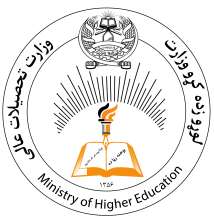 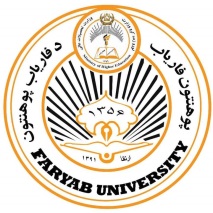 پوهنتون فاریابمعاونیت امور علمیآمریت ارتقای کیفیت و اعتباردهیرهنمود اجرای ارزیابی از کیفیت تدریس استاد توسط آمر دیپارتمنت (مرحلۀ دوم – نظرخواهی از محصلان)پرسشنامۀ مرحلۀ دوم ارزیابی از کیفیت تدریس (۲۱ معیار) بر اساس بند ۲ ماده 3 طرزالعمل ازریابی از کیفیت تدریس برای آمران محترم دیپارتمنتها تهیه شده است تا با نظرخواهی از محصلان در مورد کیفیت تدریس استادان، زمینۀ بهبود کیفیت تدریس در پوهنتون را فراهم سازند. از همهی آمران دیپارتمنتهای پوهنتون فاریاب انتظار میرود تا بااستفاده از فارمت ارسالی آمریت ارتقای کیفیت، از کیفیت تدریس استادان دیپارتمنت به گونهی سمستروار ارزیابی نمایند.انتظار میرود در این مرحله از کیفیت تدریس همهی استادان (حداقل یک صنف) ارزیابی صورت گیرد. اگر تعداد محصلان صنف زیاد است، آمردان دیپارتمنتها میتوانند به صورت انتخابی از میان طیفهای مختلف محصلان با نمرات بالا، متوسط و پایین، نمونه گرفته تعداد قابل قبولی از پرسشنامه را بین آنها توزیع نماید تا خانهپری کنند.آمران محترم دیپارتمنتها پس از اجرای ارزیابی، دادههای پرسشنامهها را وارد یکی از برنامهها ( Excell, SPSS و غیره) نموده تحلیل نمایند. در پهلوی نظرخواهی از محصلان، ارزیابی صنفی/حضوری از کیفیت تدریس هم توسط آمر دیپارتمنت و دو تن از استادان بلندرتبه صورت میگیرد که نتایج هر دو ارزیابی در فارمت ویژه جا داده میشود.آمران محترم دیپارتمنت گزارش اجرای ارزیابی مرحلهای اول و دوم را با استفاده از گزارش ‍های استادان و نیز تحیلل یافتههای این ارزیابی با استفاده از فارمت داده شده تهیه نموده تحویل کمیتهی ارتقای کیفیت پوهنحی نمایند. در فارمت گزارش چگونگی جا دادن اطلاعات این تحلیل و ارزیابی صنفی جا داده شده.انتظار میرود از یافتههای این دو مرحله ارزیابی و گزارش و نیز شواهد و منابع دیگر، پلان بهبود تدریس دیپارتمنت برای سمستر بعدی تغذیه و تهیه شود.شواهد این ارزیابی و گزارش آن و نیز پلان بهبود کیفیت تدریس دی‍پارتمنت مطابق به نتایج این ارزیابی جزء شواهد ارزیابی و بهبود پروسهی تدریس در سطح دیپارتمنت است که توسط کمیتۀ ارتقای کیفیت و نیز بازنگران بیرونی مورد نظارت و ارزیابی قرار میگیرد.